CRANBERRY MARKETING COMMITTEE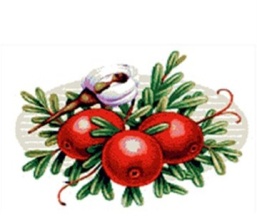 219A Main StreetWareham, MA  02571Phone: (508) 291-1510Fax: (508) 291-1511GROWER SALES & ACREAGE REPORT20___ CROP YEAREach grower shall file a report with the Cranberry Marketing Committee (the “Committee”) by January 15 of each crop year, indicating the total acreage harvested, total commercial cranberry sales in barrels from such acreage, and the amount of any new or renovated acreage planted, to allow the Committee to compute a sales history for each grower.  (7 CFR 929.62)SECTION A□ Mark box and make necessary corrections to name, address, or telephone number in Section F.Name ____________________________ Grower Number: 	Address 	Telephone Number: 	SECTION B – Owned AcreageBarrels of Processing Fruit Sold: _______		Acres Harvested: _______ Processing FruitBarrels of Fresh Fruit Sold: _________		Acres Harvested: _______ Fresh FruitOwned acreage in production, but not harvested during: 20___      _________acres (complete Section E)New acreage that will start producing in: 20___	_________ acresNew acreage that will start producing in: 20___	_________ acresNew acreage that will start producing in: 20___	_________ acresAnticipated new acreage being planted in current crop year: ________ acresSECTION C – Total Sales from Owned and Leased AcreageSECTION D – LEASED ACREAGE*Complete one Leased Acreage section for each existing lease.  A copy of the lease agreement must be filed with the Committee.Owner: _____________________________		Lease Date: _____________________		Barrels of Processing Fruit Sold: _______		Acres Harvested: _______ Processing FruitBarrels of Fresh Fruit Sold: _________		Acres Harvested: _______ Fresh FruitLeased acreage in production, but not harvested during: 20___      _________acres (complete Section E)New acreage that will start producing in: 20___	_________ acresNew acreage that will start producing in: 20___	_________ acresNew acreage that will start producing in: 20___	_________ acresAnticipated new acreage being planted in current crop year: ________ acresSECTION E – Reasons that owned and/or leased acreage in production during this crop year WAS NOT HARVESTED.  Use the reason codes below to identify the reason(s) why acreage that was in production was not harvested, and note the corresponding acres associates with each reason code.Reason CodesSECTION F – Make corrections to Name, Address, Zip Code, and Telephone Number below.To the best of my knowledge, the information contained in this report is true and accurate:________________________________________		________________________Signature							DateThe making of any false statements or representations in any matter within the jurisdiction of any agency of the United States, knowing it to be false, is a violation of title 13, section 1001 of the United States Code, which provides for a penalty of a fine of $10,000 or imprisonment of not more than five years, or both.Contact the Committee at (800) 253-0862 for assistance in completing this form.According to the Paperwork Reduction Act of 1995, an agency may not conduct or sponsor, and a person is not required to respond to a collection of information unless it displays a valid OMB control number.  The valid OMB control number for this information collection is 0581-0189.  The time required to complete this information collection is estimated to average 20 minutes per response, including the time for reviewing instructions, searching existing data sources, gathering and maintaining the data needed, and completing and reviewing the collection of information.  The U.S. Department of Agriculture (USDA) prohibits discrimination in all its programs and activities on the basis of race, color, national origin, age, disability, and where applicable, sex, marital status, familial status, parental status, religion, sexual orientation, genetic information, political beliefs, reprisal, or because all or part of an individual’s income is derived from any public assistance program (Not all prohibited bases apply to all programs.) Persons with disabilities who require alternative means for communication of program information (Braille, large print, audiotape, etc.) should contact USDA’s TARGET Center at (202) 720-2600 (voice and TDD).  To file a complaint of discrimination, write to USDA, Director, Office of Civil Rights, 1400 Independence Avenue, S.W., Washington, D.C. 20250-9410, or call (800) 795-3272 (voice) or (202) 720-6382 (TDD). USDA is an equal opportunity provider and employer.Handler Name(s)Barrels SoldBarrels SoldHandler Name(s)Processing FruitFresh FruitTotal Barrels SoldReason CodeAcres01 – Being Renovated05 – Frost Damage09 – Vandalism09 – Vandalism02 – Cut Vines06 – Winter Kill10 – Abandoned Acreage10 – Abandoned Acreage03 – Insect Damage07 – Accidental Flooding11 – Other (specify):04 – Hail Damage08 – Intentional FloodingGrower Name(s): Company Name:Bog or Marsh Name:Address:Zip Code:Telephone No.: